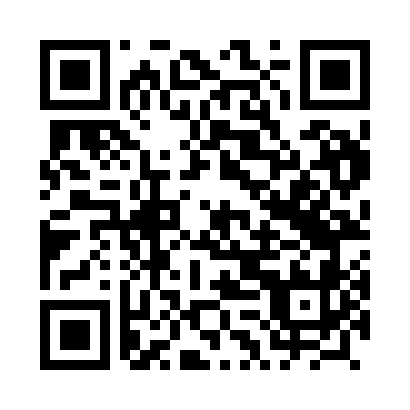 Ramadan times for Olza, PolandMon 11 Mar 2024 - Wed 10 Apr 2024High Latitude Method: Angle Based RulePrayer Calculation Method: Muslim World LeagueAsar Calculation Method: HanafiPrayer times provided by https://www.salahtimes.comDateDayFajrSuhurSunriseDhuhrAsrIftarMaghribIsha11Mon4:204:206:0811:573:525:465:467:2712Tue4:184:186:0611:563:535:475:477:2913Wed4:164:166:0411:563:555:495:497:3114Thu4:134:136:0211:563:565:515:517:3315Fri4:114:116:0011:553:575:525:527:3416Sat4:094:095:5711:553:595:545:547:3617Sun4:064:065:5511:554:005:555:557:3818Mon4:044:045:5311:554:015:575:577:4019Tue4:024:025:5111:544:025:595:597:4120Wed3:593:595:4911:544:046:006:007:4321Thu3:573:575:4711:544:056:026:027:4522Fri3:543:545:4411:534:066:036:037:4723Sat3:523:525:4211:534:076:056:057:4924Sun3:493:495:4011:534:096:066:067:5125Mon3:473:475:3811:524:106:086:087:5326Tue3:443:445:3611:524:116:106:107:5427Wed3:423:425:3311:524:126:116:117:5628Thu3:393:395:3111:524:136:136:137:5829Fri3:373:375:2911:514:156:146:148:0030Sat3:343:345:2711:514:166:166:168:0231Sun4:314:316:2512:515:177:177:179:041Mon4:294:296:2312:505:187:197:199:062Tue4:264:266:2012:505:197:217:219:083Wed4:234:236:1812:505:207:227:229:104Thu4:214:216:1612:505:217:247:249:125Fri4:184:186:1412:495:237:257:259:146Sat4:154:156:1212:495:247:277:279:167Sun4:134:136:1012:495:257:287:289:188Mon4:104:106:0812:485:267:307:309:219Tue4:074:076:0612:485:277:327:329:2310Wed4:044:046:0312:485:287:337:339:25